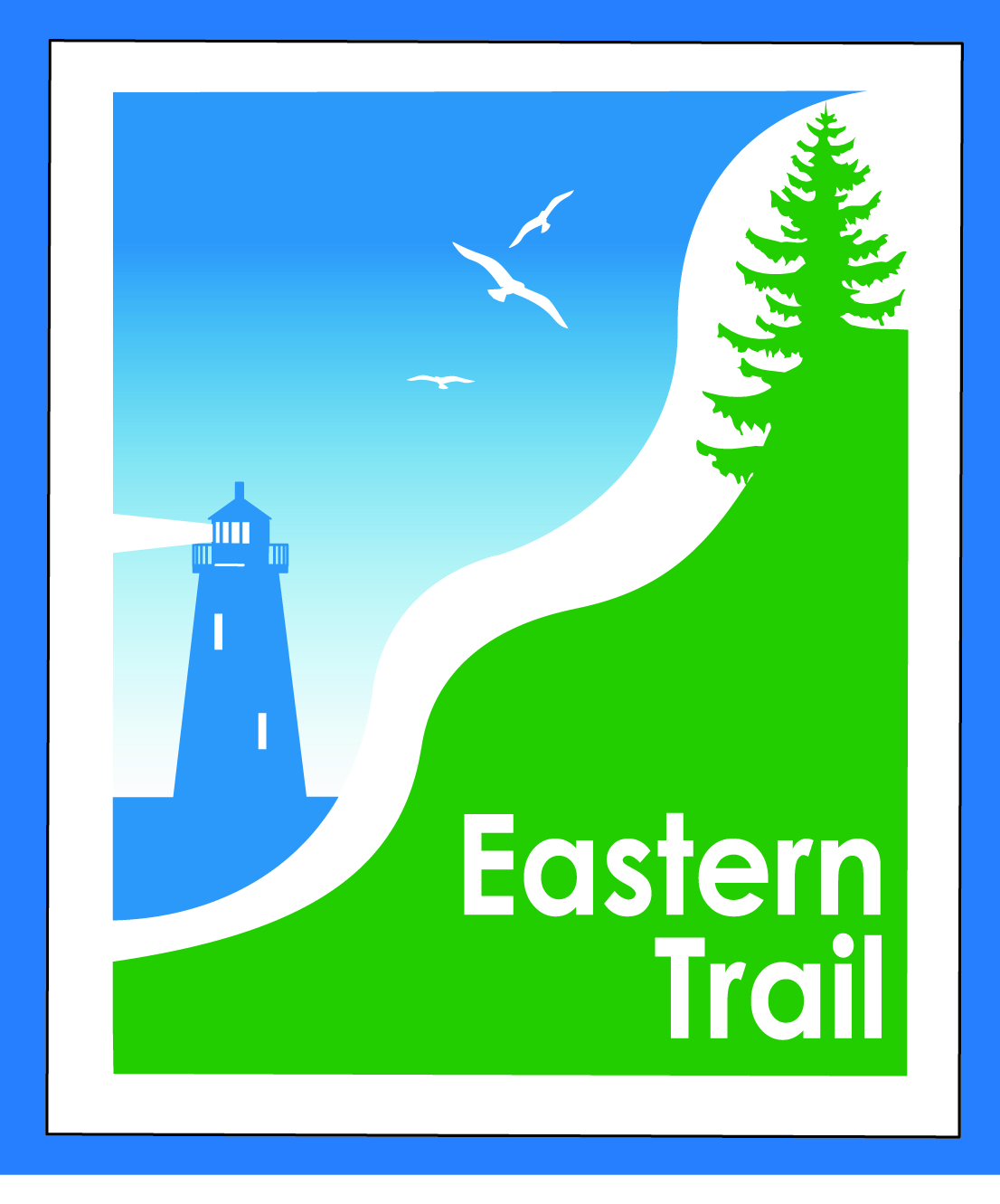                          ETMD Board of Directors – REVISED Agenda                       Kennebunk Town Hall   - Third Floor Conference Rm – August 12, 2015 -   8:30 – 10:30 a.m.		Introductions – 1 minMinutes of June 10, 2015   (sent)  – needs vote - 2 minFinancial Report – Carole (sent) – needs vote – 2 minPrimary OOB rep and Treasurer status – Val – 5 minReview of 2016 proposed budget – Val (sent) – needs vote - 10 minETMD Priorities -  75 minManagement Policies & ProceduresRecent trail issues – (6 recent issues with Halczuk’s dogs) Marianne/Carole/TadBench requests/policy – Marianne/Carole/GregTrail Maintenance/Repairs/Municipal Reports –Bob/Marianne/CaroleSigns – directional and “thank you Unitil” – BobStatus (CB deliver report at meeting)MDOT letter (Bob H) Reports from Municipalities Future ET planning – Marianne / CaroleOutreach & funding2016 dues, Unitil Co Lo status, current outreach efforts – CaroleUnitil corridor access request – John A – Needs vote Current Projects  -  15 min    Kennebunk - design status –  Tom MOOB Spur trail – Jim B, Val Scarborough –  019386.00 -  Bill R$150,000 .8 mi. design  updatePleasant Hill Rd – SoPo town line updateWells – design status – Marianne …Events –  3 min - Carole/Bob H Report on ETMD 2015 events, estimate on 2016 events (covered under Budget above) Update on ETA initiatives  – Bob H, Carole BOther Business  - 2 min – issues? ConcernsNext Meeting – September 9, 2015 (NO CB at this one) Adjourn